 «Как повысить самооценку и помочь ребенкуобрести уверенность в себе?»Бесспорно то, что большинство родителей хотят, чтобы их ребенок вырос счастливым, умным, успешным и уверенным в себе. Уверенное поведение предполагает стремление к достижению высоких результатов в деятельности, настойчивость в достижении целей, благоприятные взаимоотношения с окружающими людьми и положительное оценивание самого себя, ведь самооценка – это одно из центральных компонентов  самосознания личности. Родители часто не задумываются над тем, что именно из их оценок, в первую очередь, и складывается мнение ребенка о себе. Именно в семье ребенок узнает, любят ли его, принимают ли таким, каков он есть, сопутствует ли ему успех или неудача.Безусловно,  принимайте ребенка. Ведь детям необходимо чувствовать нашу любовь без всяких условностей, чувствовать, что его любят просто так, за то, что он есть. Внимательно слушайте ребенка, вслушиваться в его слова, следить за выражением его лица и положением тела. Так мы получим намного больше информации и лучше поймем проблемы  и переживания ребенка.Проводите больше времени с ребенком (читайте, играйте и др.).Особое внимание уделите тому, чтобы возлагаемая ответственность вселяла в ребенка уверенность в себе.Поддерживайте ребенка. Взрослый может поддержать ребенка, признавая его усилия и вклад, равно как и достижения, а также демонстрируя, что понимает его переживания, когда что – то не получается. В отличие от награды поддержка нужна даже тогда, когда ребенок не достигает успеха.Не оберегайте ребенка от повседневных дел, не стремитесь решить за него все проблемы, но и не перегружайте его. Пусть малыш поможет с уборкой, сам польет цветок, получит удовольствие от сделанного и заслуженную похвалу.Поощряйте в ребенке инициативу, позволяйте ребенку самому решать проблемы там, где это возможно.Не сравнивайте ребенка с другими детьми. Сравнивайте его с самим собой (тем, какой он был вчера или будет завтра).В общении с ребенком уделять ему внимание, полностью сосредотачиваясь на нем, чтобы он чувствовал себя важным и значимым.Сосредотачивайтесь на сильных, позитивных сторонах  и преимуществах ребенка,  с целью укрепления его самооценки.Поддерживайте его при неудачах, избегая подчеркивания его промахов.Родителям необходимо научиться поддерживать ребенка, а для этого возможно придется изменить привычный стиль общения  и взаимодействия с ним. Вместо того, чтобы обращать внимание на ошибки и плохое поведение ребенка, взрослому следует сосредоточиться на позитивной стороне его поступков и поощрении его поведения.Слова и фразы, поддерживающие ребенка:Зная тебя, я уверен, что ты сделаешь все хорошо.У тебя все получится!Что ты думаешь по этому поводу?Это серьезное дело, и я уверена, что ты с ним справишься.Я горжусь тобой!Я рад твоей помощи.Спасибо тебе.Хорошо, благодарю тебя.Я рад, что ты в этом участвовал.Все идет прекрасно!Здорово, замечательно.Я верю в тебя!Даже если что – то произошло не так, как тебе хотелось, для тебя это было хорошим уроком.Все мы люди и все мы совершаем ошибки. В конце концов исправляя свои ошибки, ты тоже учишься.Поведение и действия, поддерживающие ребенка:Обнять его, дотронуться до руки, мягко поднять подбородок ребенка,           приблизить свое лицо к его лицу.Посидеть, постоять, поиграть с ребенком, беседовать с ним и слушать его.Выражение лица: улыбка, подмигивание, кивок, смех.Слова и фразы, разрушающие веру ребенка в себя:Зная тебя и твои способности, я думаю, ты смог бы сделать гораздо лучше.Ты мог бы постараться сделать лучше.Ты с этим не справишься.Это для тебя слишком трудно, поэтому я сама это сделаю.Ты бессовестный!Ты плохой ребенок!Ты ничего не понимаешь.Я тебя больше не люблю.        Взрослым необходимо избегать негативного обсуждения качеств ребенка в присутствии самого ребенка и в присутствии других детей. Важно подчеркивать достоинства ребенка и очень аккуратно, тактично учить ребенка справляться со своими недостатками. «Давай я помогу тебе научиться просить игрушку у детей, а не отбирать ее». Таким образом, вы не обвиняете ребенка, а даете ему возможность учиться, допускать ошибки и исправлять их. Это очень важно не только для формирования адекватной самооценки и уверенности в себе, но и самостоятельности и ответственности у детей.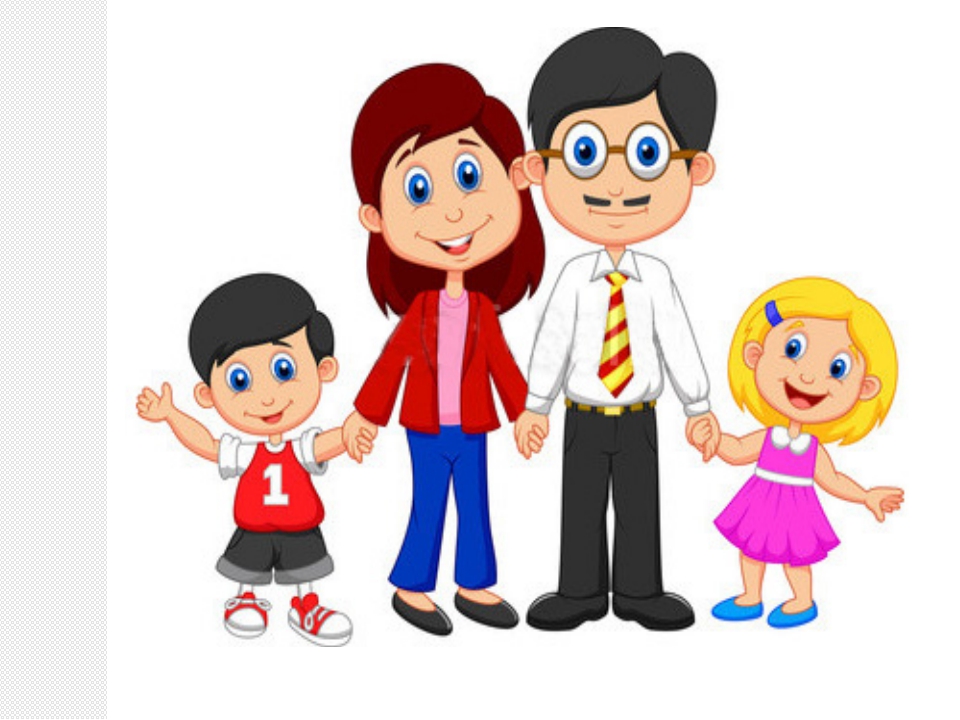 